 “АЕЦ КОЗЛОДУЙ”ЕАД, гр. КозлодуйБългария, тел. 0973 7 35 30, факс 0973 7 60 27ИНФОРМАЦИОННО СЪОБЩЕНИЕУважаеми дами и господа,„АЕЦ Козлодуй” ЕАД уведомява всички заинтересовани лица, че във връзка с подготовката за възлагане на обществена поръчка и определяне на прогнозна стойност, на основание на чл. 44 от ЗОП, удължава срока набиране на индикативни предложения за „Доставка на лабораторна апаратура – 2022” до 05.05.2022 г., при условията, посочени в публикуваната в профила на купувача покана за пазарна консултация № 48883 на адрес: https://kznpp.org/bg/pazarni-konsultatsii/5720	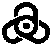 